Other useful websites: www.twinkl.ie/offer and enter code IRLTWINKLHELPSFor exercise and movement: https://www.gonoodle.com/      &   https://www.thebodycoach.com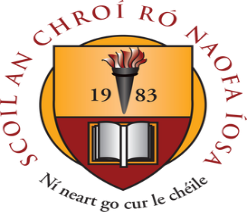 EnglishMy Diary: Copybook in folder-Make diary entries of your time off school.Reading: Reader in folderhttps://www.oxfordowl.co.uk/www.Storybookonlinewww.fingal.ie (Library Service) https://childrensbooksireland.ie/Spellbound pg.50,51,52,53Revise sight/list wordsMathsBusy at Maths pg. 112, 113, 114, 115, 120Master Your Maths pg. 54,55,56,57Revise all tablesRevise 100 square sheetRevise skip counting, doubles sheetDiscuss time – o’clock, half pastSee www.Topmarks.co.uk for revision activities (Hit the Button and Mental Maths Train) GaeilgeWatch programmes on https://www.tg4.ie/S.E.S.ESmall World pg. 84Finish and colour any pages that have been done in class.